Programme: Lewis School of EnglishSundayMondayTuesdayWednesdayThursdayFridaySaturday2  ตุลาคมออกเดินทางสู่ London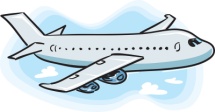 3 ตุลาคมเช้า - เรียนภาษาอังกฤษบ่าย - Orientation of City + walk the walls4 ตุลาคมเช้า – เรียนภาษาอังกฤษบ่าย – Salisbury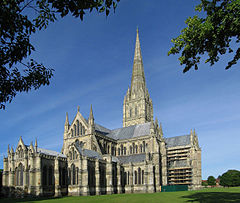 5 ตุลาคมเช้า – เรียนภาษาอังกฤษบ่าย – ทัศนศึกษาที่ Winchester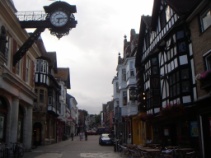 6 ตุลาคมเช้า – เรียนภาษาอังกฤษบ่าย – Art&crafts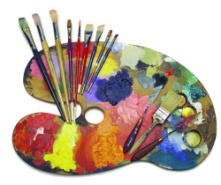 7 ตุลาคมเช้า – เรียนภาษาอังกฤษบ่าย – English through music and drama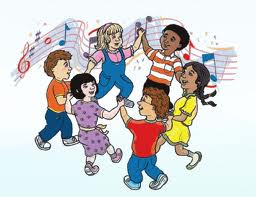 8 ตุลาคมทัศนศึกษาเต็มวันที่เมือง Oxford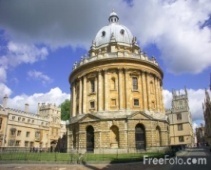 9 ตุลาคมOptional orFree day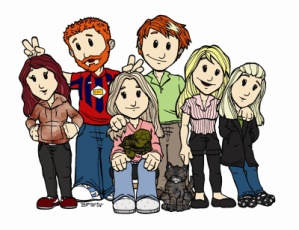 10 ตุลาคมเช้า – เรียนภาษาอังกฤษบ่าย – เยี่ยมชม Maritime Museum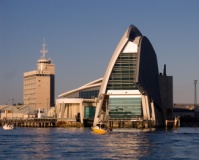 11 ตุลาคมเช้า – เรียนภาษาอังกฤษบ่าย – เยี่ยมชมโรงเรียนมัธยม 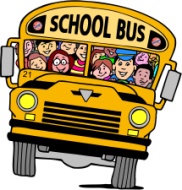 12 ตุลาคมเช้า – เรียนภาษาอังกฤษบ่าย – ทัศนศึกษาที่ Portsmouth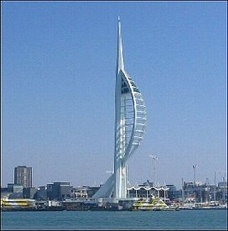 13 ตุลาคมเช้า – เรียนภาษาอังกฤษบ่าย - Art&crafts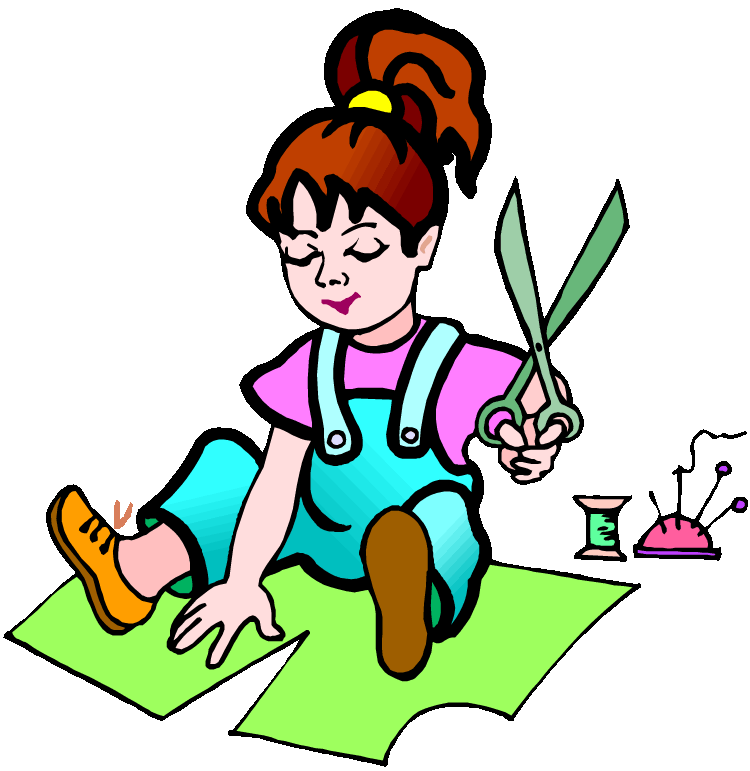 14 ตุลาคมเช้า – เรียนภาษาอังกฤษบ่าย – English through music and drama15 ตุลาคมทัศนศึกษาเต็มวันที่กรุง  London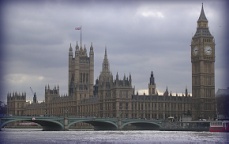 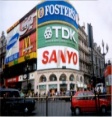 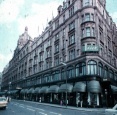 16 ตุลาคมทัศนศึกษาเมือง Bath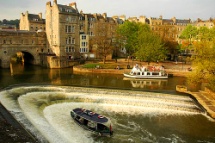 17 ตุลาคมเช้า – เรียนภาษาอังกฤษบ่าย – เยี่ยมชม Tudor House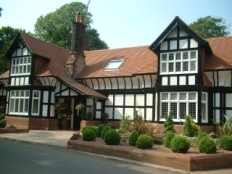 18 ตุลาคมเช้า – เรียนภาษาอังกฤษบ่าย – กีฬา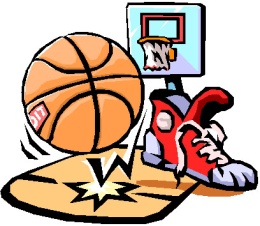 19 ตุลาคมเช้า – เรียนภาษาอังกฤษบ่าย – ทัศนศึกษาที่ New Forest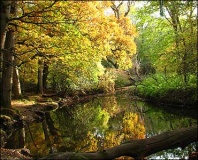 20 ตุลาคมเช้า – เรียนภาษาอังกฤษบ่าย – Free Shopping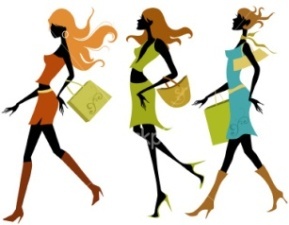 21 ตุลาคมเช้า – เรียนภาษาอังกฤษบ่าย – Graduation & Certificate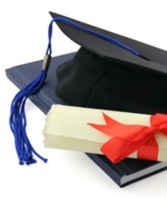 22 ตุลาคมออกเดินทางสู่กรุงเทพฯ23 ตุลาคมเดินทางถึงกรุงเทพฯ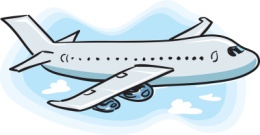 